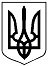 ІРКЛІЇВСЬКА СІЛЬСЬКА РАДА ЗОЛОТОНІСЬКОГО РАЙОНУ ЧЕРКАСЬКОЇ ОБЛАСТІВИКОНАВЧИЙ КОМІТЕТ                                                        Р І Ш Е Н Н Я22.02.2023                  						                            № 35                                    c. ІркліївПро можливість встановлення тимчасової споруди для розміщення телекомунікаційного обладнання в с. ІркліївВідповідно до частини 6 статті 59 Закону України «Про місцеве самоврядування в Україні», статті 28 Закону України «Про регулювання містобудівної діяльності», Законом України «Про благоустрій населених пунктів», відповідно до Порядку розміщення тимчасових споруд для провадження підприємницької діяльності, затвердженого наказом  Міністерства регіонального розвитку, будівництва та житлово-комунального господарства України від 21 жовтня 2011 року № 224, рішення сесії Іркліївської сільської ради «Про затвердження Правил благоустрою території Іркліївської об’єднаної територіальної громади» від 26.09.2019 року №27-10/VII, розглянувши звернення директора ТОВ «МАКЛАУТ-ЧС» № 55 від 15.02.2023 року, виконавчий комітет Іркліївської сільської ради ВИРІШИВ:Надати погодження про можливість встановлення тимчасової споруди для розміщення телекомунікаційного обладнання ТОВ «МАКЛАУТ-ЧС» на земельній ділянці площею 0,0030 га, кадастровий номер 7125182800:01:000:0820, яка знаходиться за адресою: вулиця Богдана Хмельницького, 7, с. Іркліїв Золотоніського району Черкаської області.Рекомендувати ТОВ «МАКЛАУТ-ЧС»:Замовити паспорт прив’язки тимчасової споруди для розміщення телекомунікаційного обладнання у суб’єкта господарювання, що має ліцензію на виконання проєктних робіт або відповідний кваліфікаційний сертифікат. Встановлення тимчасової споруди здійснювати згідно паспорта прив’язки. Після розміщення тимчасової споруди подати до виконавчого комітету сільської ради письмову заяву за формою, наведену у додатку 2 до Наказу  Міністерства регіонального розвитку, будівництва та житлово-комунального господарства України від 21.10.2011 року № 244 «Про затвердження Порядку розміщення тимчасових споруд для провадження підприємницької діяльності», у якій зазначається, що він виконав вимоги паспорта прив’язки.         3. Контроль за виконанням рішення покласти на сільського голову.  Сільський голова                                                              Анатолій ПИСАРЕНКО